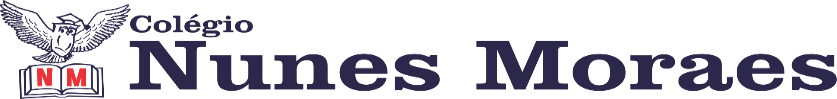 AGENDA DIÁRIA 1º ANO,13 DE ABRIL1ª AULA: MATEMÁTICAOBJETO DE CONHECIMENTO: ESTRATÉGIAS DE CONTAGENS.APRENDIZAGEM ESSENCIAL: UTILIZAR DIFERENTES AGRUPAMENTOS PARA FAZER CONTAGENS DE MANEIRA EXATA.ATIVIDADES PROPOSTAS: ATIVIDADE NO LIVRO PÁGINAS 16 E 17.CASA: ATIVIDADE NO LIVRO página 18.2ª AULA:  PORTUGUÊSAVALIAÇÃO DE PORTUGUÊS 2.3ª AULA: PORTUGUÊSOBJETO DE CONHECIMENTO: LEITURA E ESTUDO DO TEXTO: ESOPO.APRENDIZAGEM ESSENCIAL: LER E COMPREENDER, EM COLABORAÇÃO COM COLEGAS E COM A AJUDA DOS PROFESSORES FÁBULAS E HISTÓRIAS DE VIDA (BIOGRAFIA).ATIVIDADES PROPOSTAS: LEITURA E ESTUDO DO TEXTO DA PÁGINA 20.ATIVIDADE DE PORTUGUÊS NO LIVRO PÁGINA 21.4ª AULA:  PORTUGUÊS: ESCOLA DA INTELIGÊNCIA.AULA RESERVADA PARA ESCOLA DA INTELIGÊNCIA.ATÉ A PRÓXIMA AULA!